         15.03.2019                                        г. Елабуга                               № 206О внесении изменений в решение Елабужского городского Совета Республики Татарстан от 09.07.2014 года №205 «Об установлении границ территориального общественного самоуправления №6»В соответствии с Уставом муниципального образования город Елабуга Елабужского муниципального района Республики Татарстан, Положением о порядке организации и осуществления территориального общественного самоуправления в муниципальном образовании город Елабуга Елабужского муниципального района, утвержденным решением Елабужского городского Совета от 27.06.2011 года №51, Елабужский городской Совет Республики ТатарстанРЕШИЛ:1. Внести в решение Елабужского городского Совета Республики Татарстан от 09.07.2014 года №205 «Об установлении границ территориального общественного самоуправления №6» следующие изменения:1.1. Пункт 1 решения изложить в следующей редакции:«1. Установить границы Территориального общественного самоуправления №6 в пределах следующих территорий проживания граждан:Жилые дома города Елабуга, расположенные по адресам:- улица Пролетарская, дом 24;- проспект Нефтяников, дома: 3, 11, 13, 19;- улица Молодежная,  дома: 20, 22;- проспект Мира, дома: 31,33, 33а, 37, 41, 43, 47/16, 49». 2. Решение Елабужского городского Совета Республики Татарстан от 28.09.2018 года №158 «О внесении изменений в решение Елабужского городского Совета Республики Татарстан от 09.07.2014 года №205 «Об установлении границ территориального общественного самоуправления №6» отменить.3. Настоящее решение вступает в силу с момента подписания.4. Контроль над исполнением настоящего решения возложить на постоянную депутатскую комиссию по вопросам муниципального устройства, правопорядка и законности, градостроительства, инфраструктурного развития и реформирования ЖКХ.Председатель                                                                             	      Г.Е. ЕмельяновЕЛАБУЖСКИЙГОРОДСКОЙСОВЕТРЕСПУБЛИКА ТАТАРСТАН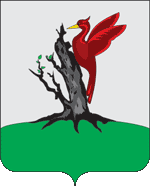 ТАТАРСТАН РЕСПУБЛИКАСЫАЛАБУГАШӘҺӘРСОВЕТЫ            РЕШЕНИЕ                              КАРАР